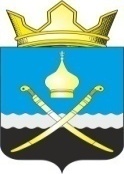 Российская ФедерацияРостовская область, Тацинский районМуниципальное образование «Михайловское сельское поселение»Администрация Михайловского сельского поселения_______________________________________________________________ПОСТАНОВЛЕНИЕ10   декабря 2019 года                       № 186                 х. Михайлов «Об утверждении   проекта планировки  и проектамежевания территории по объекту «Распределительный газопровод высокого и низкого давления в х. Зарубин Михайловского сельского поселения        В  соответствии  со статьями 45,46 Градостроительного кодекса Российской Федерации, Федерального закона от 06.10.2003 № 131-ФЗ «Об общих принципах организации местного самоуправления в Российской Федерации», руководствуясь Уставом муниципального образования «Михайловское сельское поселение» на основании  протокола публичных слушаний по рассмотрению проекта планировки  и проекта межевания территории по объекту «Распределительный  газопровод высокого и низкого давления в х. Зарубин Михайловского сельского поселения  и заключения о результатах публичных слушаний от 09.12.2019 г., ПОСТАНОВЛЯЮ:1. Утвердить проект  планировки  и проект межевания территории по объекту «Распределительный газопровод высокого и низкого давления в х. Зарубин Михайловского сельского поселения  Тацинского района Ростовской области» в следующем составе:1.1. Проект  планировки  и проект межевания территории по объекту «Распределительный газопровод высокого и низкого давления в х. Зарубин Михайловского сельского поселения  Тацинского района Ростовской области»  - основная часть и материалы по обоснованию проекта планировки (Том 1-2 согласно приложению);1.2. Проект  планировки  и проект межевания территории по объекту «Распределительный газопровод высокого и низкого давления в х. Зарубин Михайловского сельского поселения  Тацинского района Ростовской области»   - проект межевания территории (Том 3 -4 согласно приложению).2. Данное постановление опубликовать и разместить на официальном сайте администрации  Михайловского сельского поселения в сети Интернет в установленном порядке. 3. Контроль за исполнением настоящего постановления оставляю за собой4.  Постановление вступает в силу со дня его подписания. Глава Администрации  Михайловского сельского поселения                                 Л.С. Присяжнюк